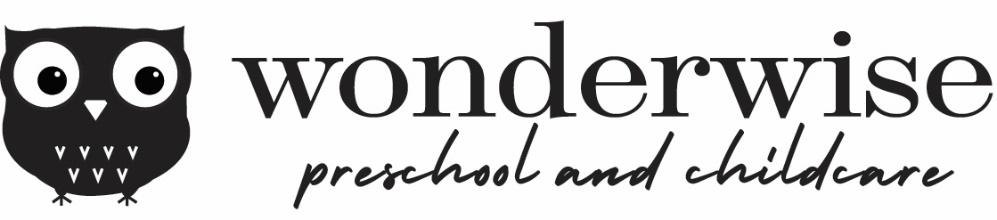 This is a preschool only program, recommended for students ages 3-5 years old.Full-day PreschoolThis program is for students ages 1-5 years old that need preschool and childcare.*Sibling discount - 10% discount applied to each enrollment after the first child.*A non-refundable registration fee is required for each program. Queen Creek * 480-276-1498 * qc@wonderwisepreschool.comCopper Basin * 480-677-8890 * cb@wonderwisepreschool.comAnthem *520-450-9722* anthem@wonderwisepreschool.com Program Director: Francine HardenburgWhen not present, Acting Directors: Cherinda McFadden Room 1: Capacity 18Room 2: Capacity 8Inspection reports are available upon request.A pesticide notice will be posted 48 hours prior to administering.Written pesticide information is available upon request.This facility is regulated by the Arizona Department of Health ServicesThey can be reached at: 150 North 18th AvenuePhoenix, Az.85007(602) 364-2539ClassHoursDaysMonthly Tuition 1-2 year old8:15-11:15Any 2 days$3003 year old8:15-11:15Tuesday, Thursday$2504-5 year old8:15-11:15Mon, Wed, Friday$30011:45-2:45Mon, Wed, Friday$3004-5 year old8:15-11:15Monday-Friday$450HoursDays3-5 yrs.Weekly Tuition1-2 yrs.	Weekly Tuition6:30a-3p2$105$1206:30a-6p2$125$1406:30a-3p3$145$1606:30a-6p3$165$1806:30a-3p4$175$1956:30a-6p4$195$2256:30a-3p5$200$2106:30a-6p5$220$230